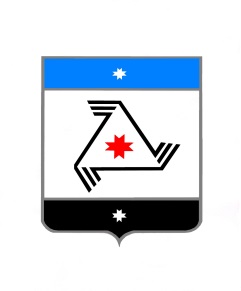                                       Р Е Ш Е Н И Е                                           Совет депутатовмуниципального образования «Балезинский район»«Балезино ёрос» муниципал кылдытэтысь депутат КенешО передаче осуществления части полномочий по решению вопросов местного значения органам местного самоуправления сельских поселенийВ соответствии с Бюджетным кодексом Российской Федерации,   Федеральным законом от 06.10.2003г. № 131-ФЗ «Об общих принципах организации местного самоуправления в Российской Федерации», руководствуясь Уставом муниципального образования «Балезинский район» Совет депутатов муниципального образования  «Балезинский район»,  Р Е ША Е Т:              1. Администрации муниципального образования «Балезинский район»:1.1. Передать с 1 января 2019 года осуществление части полномочий Администрации  района  Администрациям сельских поселений Балезинского района по решению вопросов местного значения:– дорожная деятельность в отношении автомобильных дорог местного значения в границах населенных пунктов поселения и обеспечение безопасности дорожного движения на них, включая создание и обеспечение функционирования парковок (парковочных мест), осуществление муниципального контроля за сохранностью автомобильных дорог местного значения в границах населенных пунктов поселения, а также осуществление иных полномочий в области использования автомобильных дорог и осуществление дорожной деятельности в соответствии с законодательством Российской Федерации, за исключением полномочий по паспортизации, проектированию, строительству, ремонту, капитальному ремонту, реконструкции автомобильных дорог общего пользования местного значения.	1.2. Заключить с Администрациями сельских поселений Соглашения о передаче осуществления части полномочий, указанных в пункте 1 настоящего решения, на срок 1 (один) год с 01 января 2019 года.	2. Утвердить прилагаемый проект Соглашения о передаче осуществления части полномочий по решению вопросов местного значения Администрации   сельского поселения (приложение 1);3.  Настоящее решение вступает в силу со дня принятия.Председатель Совета депутатовмуниципального образования «Балезинский район»                                                          Н.В. БабинцевГлава муниципального образования «Балезинский район»		  				Ю.В. Новойдарскийпос. Балезино13.12.18№28-208Приложение №1к решению Совета депутатовмуниципального образования «Балезинский район»от __________________ г. №_______Соглашения о передаче осуществления части полномочий по решению вопросов местного значения Администрации сельского поселения №п. Балезино	«    »	201 годаАдминистрация муниципального образования «Балезинский район», именуемая в дальнейшем «Администрация района», в лице Главы муниципального образования Новойдарского Юрия Владимировича, действующего на основании Устава, с одной стороны, и Администрация муниципального образования «                », именуемая в дальнейшем «Администрация поселения», в лице Главы муниципального образования «                    », действующего на основании Устава, с другой стороны, заключили настоящее Соглашение о нижеследующем:1. Предмет соглашения1.1. В соответствии с Федеральным законом от 06.10.2003 года № 131-ФЗ «Об общих принципах организации местного самоуправления в Российской Федерации», Законом Удмуртской Республики от 13.07.2005 г. № 42-РЗ «О местном самоуправлении в Удмуртской Республике», Уставом муниципального образования «Балезинский район» Администрация района передает, а Администрация поселения принимает на себя осуществление части полномочий по решению вопросов дорожной деятельности в отношении автомобильных дорог местного значения в границах населенных пунктов поселения и обеспечение безопасности дорожного движения на них, включая создание и обеспечение функционирования парковок (парковочных мест), осуществление муниципального контроля за сохранностью автомобильных дорог местного значения в границах населенных пунктов поселения, а также осуществление иных полномочий в области использования автомобильных дорог и осуществления дорожной деятельности в соответствии с законодательством Российской Федерации, за исключением полномочий по паспортизации, проектированию, строительству, ремонту, капитальному ремонту, реконструкции автомобильных дорог общего пользования местного значения.1.2. Администрация поселения согласовывает перечень мероприятий по переданным полномочиям с Администрацией района приложением к Соглашению с распределением финансовых средств.2. Права и обязанности Администрации района2.1. В целях реализации настоящего Соглашения Администрация района обязана передать межбюджетные трансферты Администрации поселения на осуществление полномочий, указанных в пункте 1.1. настоящего Соглашения, оказывать содействие Администрации поселения в разрешении вопросов, связанных с осуществлением переданных полномочий.2.1.1. Администрация района обязана обеспечить необходимыми финансовыми средствами для реализации передаваемых части полномочий Администрации поселения.2.2. Администрация района вправе:2.2.1. осуществлять контроль за целевым использованием финансовых средств, переданных Администрации поселения для осуществления полномочий, указанных в пункте 1.1. настоящего Соглашения;2.2.2. запрашивать и получать в установленном порядке от Администрации поселения информацию, материалы и документы, связанные с осуществлением полномочий, указанных в п. 1.1. настоящего Соглашения, и использованием финансовых средств, переданных для осуществления данных полномочий.2.3. Должностное (ые) лицо (а) муниципального образования - района, осуществляющее контроль за исполнением переданных Администрации поселения полномочий, устанавливается распоряжением главы района.3. Права и обязанности Администрации поселения3.1. В целях реализации настоящего Соглашения Администрация поселения обязана:3.1.1. осуществлять принятые полномочия, указанные в пункте 1.1. настоящего Соглашения, надлежащим образом, в соответствии с действующим законодательством и принимаемыми в соответствии с ним правовыми актами органов местного самоуправления поселения;3.1.2. обеспечивать эффективное, рациональное и целевое использование финансовых средств, переданных Администрацией района на осуществление полномочий, указанных в пункте 1.1. настоящего Соглашения;3.1.3. в случае прекращения осуществления полномочий, указанных в пункте 1.1. настоящего Соглашения, возвратить неиспользованные финансовые средства.3.1.4. предоставлять годовой отчет о реализации принятых полномочий, расходовании межбюджетных трансфертов.3.2. Администрация поселения вправе:3.2.1. получать финансовое обеспечение полномочий, указанных в пункте 1.1. настоящего Соглашения, за счет межбюджетных трансфертов, предоставляемых из бюджета района.4. Размер межбюджетных трансфертов4.1. Годовой объем межбюджетных трансфертов на реализацию переданных Администрации поселения Администрацией района полномочий, указанных в п. 1.1. Соглашения составляет ________________ (________________) рублей.4.2. Передача межбюджетных трансфертов из бюджета района в бюджет поселения осуществляется по мере поступления доходов от уплаты акцизов в бюджет района.5. Ответственность сторон5.1. В случае неисполнения Администрацией района вытекающих из настоящего Соглашения обязательств по финансированию осуществления Администрацией поселения переданных ему полномочий Администрация поселения вправе требовать расторжения данного Соглашения.5.2. Администрация поселения несет ответственность за неисполнение и (или) ненадлежащее исполнение полномочий, указанных в п. 1.1 настоящего Соглашения, в соответствии с законодательством РФ и законодательством УР в той мере, в какой данные полномочия были обеспечены Администрацией района финансовыми средствами.5.3. Установление факта ненадлежащего осуществления Администрацией поселения переданных ему полномочий является основанием для расторжения данного Соглашения.5.4. Расторжение Соглашения влечет за собой возврат перечисленных иных межбюджетных трансфертов за вычетом фактических расходов, подтвержденных документально, в трехмесячный срок с момента подписания Соглашения о расторжении либо письменного уведомления о расторжении Соглашения.5.5. Несвоевременный возврат перечисленных иных межбюджетных трансфертов влечет за собой уплату пеней в размере одной трехсотой действующей ставки рефинансирования Центрального банка Российской Федерации за каждый день просрочки.6. Вступление Соглашения в силу, срок действия и порядок расторжения6.1. Настоящее Соглашение вступает в силу с 01 января 2019г. и действует по 31 декабря 2019г.6.2. Досрочное расторжение настоящего Соглашения осуществляется по взаимному согласию и оформляется дополнительным соглашением. При не достижении согласия заинтересованная сторона вправе обратиться в суд.6.3. Не позднее 10-и рабочих дней с даты расторжения настоящего Соглашения в соответствии с п. 6.2. стороны обязаны составить акт о сроках и объемах денежных средств подлежащих возмещению, либо возврату.7. Заключительные положения7.1. Все споры по настоящему Соглашению, разрешаются путем переговоров, а при не достижении согласия в судебном порядке.7.2. Положения, не урегулированные настоящим Соглашением, регулируются действующим законодательством.7.3. Любые изменения или дополнения к настоящему Соглашению действительны, если они совершены в письменной форме и подписаны полномочными представителями сторон.7.4. Настоящее Соглашение составляется в двух экземплярах, имеющих одинаковую юридическую силу, по одному для каждой из сторон.8. Юридические адреса и банковские реквизиты сторонПриложение к Соглашению о передачеполномочий по решению вопросов местного значенияот __________________ г. №_______Перечень мероприятий планируемых к исполнению в части полномочий по решению вопросов дорожной деятельности в отношении автомобильных дорог местного значения в границах населенных пунктов поселения Администрация муниципального образования «Балезинский район»____________________________________Глава муниципального образования________________________Администрация муниципального образования «                                      »____________________________________Глава муниципального образования________________________Объем средств дорожного фонда предусмотренного в бюджете, тыс.руб.Наименование мероприятийПланируемый объем работ, кв.м.Сумма, тыс.руб.1234Администрация муниципального образования «Балезинский район»____________________________________Глава муниципального образования________________________Администрация муниципального образования «                                       »____________________________________Глава муниципального образования________________________